大学语文一、单选题1、我国历史上最早的一部文学作品总集是                            （     ）A、《文选》                          B、《乐府诗集》   C、《左传》                          D、《战国策》2、《背影》描写人物肖像和行动时所采用的手法是                     （     ）A、比兴                             B、白描   C、情景交融                         D、直抒胸臆3、侯方域是明末清初著名的                                        （     ）A、政治家                           B、诗文作家   C、思想家                           D、教育家4、《日出》的情节结构特点是                                       （     ）A、回顾式写法                       B、横断面描写法   C、闭锁结构                         D、开放式结构5、王昌龄最擅长的是                                              （     ）A、七言律诗                         B、七言歌行   C、五言绝句                         D、七言绝句6、中国现代小说的奠基人为                                        （     ）A、巴金                             B、鲁讯   C、冰心                             D、茅盾7、曹操的《短歌行》（其一）是一首                                 （     ）A、律诗                             B、新乐府   C、乐府旧题                         D、绝句8、在我国现代文学史上，郁达夫是杰出的                            （     ）A、诗人                             B、剧作家   C、杂文家                           D、作家9、下列各句中，对应修辞格完全正确的是                                  （     ）（1）虎兕出于柙，龟玉毁于椟中。（2）是以泰山不让土壤，故能成其大；河海不择细流，故能就其深；王者不却众庶，故能明其德。（3）白发三千丈，缘愁似个长。（4）明月松间照，清泉石上流。A、拟人  排比  比喻  对偶           B、比喻  拟人  夸张  对偶C、比喻  排比  夸张  对偶           D、拟人  比喻  对偶  夸张10、下列带点的的词解释正确的是                                （     ）A、战百万日滋之师。                 滋：滋养。B、字而幼孩，遂而鸡豚               遂：于是。C、间道经其门。                     间：间或，偶尔。D、凌余陈兮躐余行。                 凌：超过。11、《关山月》用来抒情的线索是                                 （     ）A、笛声                             B、歌舞   C、泪痕                             D、月夜12、具体来说，绝句又属于                                      （     ）A、古体诗                           B、楚辞体   C、乐府诗                           D、格律诗13、屠格涅夫是俄国十九世纪的                                  （     ）A、现实主义作家                     B、自然主义作家   C、批判现实主义作家                 D、浪漫主义作家14、在儒家政治理想中，逊于“大同”社会的是                    （     ）A、小康社会                         B、大道社会   C、春秋社会                         D、战国社会15、“麦琪的礼物”的含义是                                     （     ）A、指主人公的真挚情感及他们的美好心灵B、指西方国家圣诞节所馈赠的礼物   C、指年轻夫妇德拉和杰姆所购买的表链和梳子                             D、指生日礼物16、郁达夫《故都的秋》是一篇                                  （     ）A、反映地方民情风俗的散文           B、游记散文   C、写景散文                         D、记叙文17、下列句子属于判断句式的是                                  （     ）A、制，岩邑也。                     B、广为人长，猿臂。   C、以此常不见悦于长吏。              D、为虏所生得。18、下列带点的解释正确的是                                    （     ）A、而吾未尝以此自多者。             多：夸耀。B、举先王之政，以兴利除弊。         举：列举。C、此所谓藉寇兵而赍盗粮者也。       赍：借给。D、初守睢阳时，士卒仅万人。         仅：只有。19、下列画横线的句子翻译正确的是                              （     ）A、“闻道百，以为莫己若者”，我之谓也。       我之谓也：这是我所说的啊。                         B、今将军尚不得夜行，何乃故也。   何乃故也：这是什么缘故呢。   C、虏多且近，即有急，奈何。       即有急：即使遇到紧急情况。                            D、愿陛下矜愍诚，听臣微志。   听臣微志：准许我实现这个微小的心愿。20、下列各句带点的词，词义相同的一组是                        （     ）A、民以殷盛，国以富强；           以子之道，移之官理，可乐？B、故病且怠若是；                 且吾相当不当封侯邪？且固命也？   C、故远人不服，则修文德以来之；   是何异于刺人而杀之。   D、遂而想见，其谁曰不然；         河内凶，则移其民于河东。 21、李白《行路难》中“将登太行雪满山”的象征意义是            （     ）A、心绪茫然                         B、壮志难酬   C、前途暗淡                         D、道路凶险22、下列作品中，充满了象征意蕴的散文诗是                      （     ）A、屠格涅夫《门槛》                 B、艾青《我爱这土地》   C、冰心《往事——之十四》           D、茅盾《香市》23、《诗经》中保存民歌最多的为                                 （     ）A、风                               B、颂   C、小雅                             D、大雅24、茅盾倡导并组织成立的是                                    （     ）A、新月社                           B、创造社   C、文学研究会                       D、语丝社25、老舍是我国现代                                            （     ）A、著名诗人                         B、著名文艺评论家   C、著名作家                         D、著名游记作家26、“想佳人、妆楼顒望”中“顒望”的意思是                     （     ）A、举头凝望                         B、低头俯视   C、远望                             D、仰望27、描写按对象分类，大体可归纳为人物描写和                    （     ）A、细节描写                         B、直接描写   C、心理描写                         D、环境描写28、郁达夫“五四”时期参加的文学社团是                        （     ）A、文学研究会                       B、左翼作家联盟   C、太阳社                           D、创造社29、《冯谖客孟尝君》中孟尝君是                                 （     ）A、魏国人                           B、赵国人   C、楚国人                           D、齐国人30、下列句中“之”是实词，当“到”讲的是                      （     ）A、所操之术多异故也。               B、夫子欲之。   C、大军不知广所之。                 D、今我睹子之难穷也。31、孔子的思想核心是                                          （    ）A、兼爱     B、仁和礼     C、严刑峻法    D、自然无为32、北宋中叶诗文革新运动的领袖是                              （    ）A、王安石   B、苏轼       C、欧阳修      D、柳宗元33、“请以遗之”中“遗”的解释正确的一项是                     （    ）A、赠送     B、遗忘       C、遗留        D、遗弃34、我国田园诗派的开创者是                                    （    ）A、王维     B、孟浩然     C、李白        D、陶渊明35、下列各组词中加点的字，读音与所给注音全都相同的一组是      （    ）   A、埋mái      埋葬     埋怨     埋头苦干     隐姓埋名   B、处chǔ      处方     处置     处变不惊     安常处顺   C、鲜xiān     鲜活     新鲜     鲜为人知     寡廉鲜耻   D、辟pì       开辟     复辟     鞭辟入里     开天辟地36、下列各组词语中，没有错别字的一组是                        （    ）A、婉转嘹亮     冠免堂皇     轻而易举B、哗众取宠     手屈一指     百战不殆C、独抒新见     百无聊赖     执迷不悟D、白壁微瑕     挺而走险     貌合神离37、现代文学史上，擅长描写北京底层平民生活，作品具有浓厚的京味的作家是（    ）A、茅盾    B、老舍     C、曹禺     D、刘心武38、下列句中“从”是使动用法的一句是                                  （    ）A、天子使中贵人，从广勤习兵B、广乃遂从百骑往驰三人C、大军不知广所之，故弗从D、从人田间饮39、《女神》作者是                                                     （    ）A、闻一多     B、艾青       C、郭沫若     D、戴望舒40、成语“信誓旦旦”出自A、《诗经》    B、《论语》    C、《左传》    D、《史记》41.具有“含泪的微笑”风格的小说家是（    ）A、莫泊桑    B、契诃夫    C、欧·亨利    D、屠格涅夫42.唐代“新乐府运动”的倡导者是（    ）A、岑参   B、白居易    C、韩愈    D、柳宗元43.主张文章应“惟陈言之务去”的文学家是（    ）A、韩愈     B、柳宗元    C、欧阳修     D、王安石44.由徐志摩发起、组织的文学社团是（    ）A、新月社B、创造社C、语丝社D、文学研究会45.曾经荣获“人民艺术家”称号的作家是（    ）A、茅盾B、巴金C、老舍D、冰心46.下列诗歌中属于绝句的是（    ）A、陶渊明《饮酒》B、李白《行路难》C、王维《山居秋暝》D、杜牧《泊秦淮》47.以1870年“普法战争”为背景的小说是（    ）A、《断魂枪》B、《米龙老爹》C、《麦琪的礼物》D、《苦恼》48.下列作家中,以描写湘西风土人情见长的是（    ）A、老舍B、周作人C、沈从文D、巴金49.《论毅力》贯穿始终的论证方法是（    ）A、演绎论证法B、归纳论证法C、对比论证法D、类比论证法50.《风波》选自于鲁迅的小说集（    ）A、《呐喊》B、《彷徨》C、《坟》D、《故事新编》51.《马伶传》里提到的“留都”指的是（    ）A、马伶的出生地B、国都C、金陵D、严嵩的出生地52.鲁迅写作《灯下漫笔》时,中国正处于（    ）A、暂时做稳了奴隶的时代B、想做奴隶而不得的时代C、革命低潮期D、革命高潮期53.“爱尔克的灯光”象征了（    ）A、封建家庭的没落B、青年在旧家庭中的悲剧与希望的破灭C、作者心中的理想和希望D、革命的呼唤54.“夙兴夜寐”出自于（    ）A、《氓》B、《国殇》C、《季氏将伐颛臾》D、《陈情表》55.下列作品中最富有浪漫色彩的是（    ）A、《论语》B、《左传》C、《庄子》D、《战国策》56.《答李翊书》是一篇（    ）A、奏章B、书信C、乐府诗D、笔记57.在《秋水》中,庄子用“夏虫不可以语于冰”作喻来说明（    ）A、人的认识受空间限制B、人的认识受时间限C、人的认识受先天素质限制D、人的认识受后天教育限制58.屠格涅夫《门槛》中的“一座大厦”象征（    ）A、革命事业B、赞颂革命者的献身精神C、揭露专制社会对革命者的迫害D、表现了对“圣人”的崇拜59.大量创作“无题”诗,并对后世特别是宋初西昆派诗人产生很大影响的诗人是（    ）A、王昌龄B、王维C、李白D、李商60.下列作品采用象征手法的有（    ）A、《往事》B、《蜀相》C、《前赤壁赋》D、《苦恼》61.《咬文嚼字》一文收入朱自清先生的哪一部论文集（    ）A、《艺海拾贝》B、《文艺心理学》C、《谈文学》D、《谈美书简》62.冰心《往事》借赞美大海的特性,来表达作者的人格理想,这种表现方法是（    ）A、铺垫反托B、对比反衬C、托物言志D、侧面烘托63.下列体裁上属散文诗的是（    ）A、《门槛》B、《北方》C、《炉中煤》D、《沙滩上的脚迹》64.下列不属于鲁迅的小说集是（    ）A、《坟》B、《呐喊》C、《彷徨》D、《故事新编》65.韩愈在《答李翊书》中采用“根之茂者其实遂,膏之沃者其光晔”的比喻,是为了说明（    ）A、为文立言要“无望其速成,无诱于势利”B、为文立言要“惟陈言之务去”C、为文立言要“言之短长与声之高下者皆宜”D、为文立言要以思想修养为本66.茅盾曾经担任过下列哪个杂志的主编（    ）A、《小说月报》B、《莽原》C、《新月》D、《学灯》67.《沙滩上的脚迹》一文采用的主要表现手法是（    ）A、比喻B、夸张C、排比D、象征68.以1870年“普法战争”为背景创作的小说是（    ）A、《断魂枪》B、《米龙老爹》C、《麦琪的礼物》D、《苦恼》69.“赋”被鲁迅称为“一代之文学”,此“一代”指的是（    ）A、战国B、秦代C、汉代D、唐代70.“君子和而不同，小人同而不和”的提出者是（    ）A、孔子B、孟子C、庄子D、韩非子71.宋代作家中，在诗词文赋以及书画等方面都有很高造诣的是（    ）A、欧阳修B、苏拭C、陆游D、辛弃疾72.春秋时代产生的诸子散文，其中论语属于（    ）A、国别体B、对话体C、语录体D、编连体73.西方学界对西方文学中“流浪汉小说”在西方小说中的类型研究属于（    ）研究。A、主题学B、文类学C、形象学D、媒介学74.中国著名学者（    ）的《管锥编》和《谈艺录》有很多中外文学理论相互阐释的实例。A、钱钟书B、乐黛云C、季羡林D、曹顺庆75.第一个提出“世界文学”概念的是（    ）A、拜伦B、歌德C、韦勒克D、雷马克76.在文学理论上提出“文章合为时而著，歌诗合为事而作”的唐代诗人是（    ）A、陈子昂B、元稹C、杜甫D、白居易77.下列小说中属于王蒙的是（    ）A、《组织部新来的年轻人》B、《沉重的翅膀》C、《我的遥远的清平湾》D、《林家铺子》78.干宝的《搜神记》是一部（    ）A、讽刺小说集B、传奇小说集C、笔记小说集D、志怪小说集79.有“曲圣”之称的元代散曲家是（    ）A、马致远B、王实甫C、关汉卿D、白朴80.茅盾《香市》一文最突出的写作特点是（    ）A、今昔对比B、托物言志C、借景抒情D、先抑后扬81.魏征是哪一个朝代的著名政治家（    ）A、汉代B、唐代C、宋代D、明代82.我国第一部章回体小说是（    ），它开了历史演义小说的先河。A、《西游记》B、《红楼梦》C、《三国演义》D、《水浒传》83.《三国演义》是罗贯中创作的历史演义小说，叙写了从（    ）之间近百年的风云历史。A、东汉末年到西晋初年B、东汉初年到西晋末年C、东汉初年到西晋初年D、东汉末年到西晋末年84.《水浒传》是施耐庵创作的长篇章回体小说，塑造了一系列（    ）群像。A、帝王B、将相C、妇女D、英雄85.《西游记》是（    ）创作的长篇章回体神魔小说。A、罗贯中B、曹雪芹C、吴承恩D、施耐庵86.《金瓶梅》是我国第一部（    ）的小说。A、长篇白话B、长篇文言C、文人独创D、世代累积87.《儒林外史》是（    ）创作的长篇章回体讽刺小说。A、吴敬梓B、罗贯中C、曹雪芹D、蒲松龄88.《聊斋志异》是（    ）创作的文言短篇小说集。A、吴敬梓B、蒲松龄C、曹雪芹D、蒲松龄89.《红楼梦》前八十回的作者是（    ）A、吴敬梓B、罗贯中C、曹雪芹D、蒲松龄90.《红楼梦》后四十回的作者是（    ）A、吴敬梓B、罗贯中C、吴承恩D、高鹗91.从题材内容来说，《三国演义》是（    ）小说。A、历史演义B、英雄传奇C、神魔小说D、世情小说92.从题材内容来说，《水浒传》是（    ）小说。A、历史演义B、英雄传奇C、神魔小说D、世情小说93.从题材内容来说，《西游记》是（    ）小说。A、历史演义B、英雄传奇C、神魔小说D、世情小说94.从题材内容来说，《红楼梦》是（    ）小说。A、历史演义B、英雄传奇C、神魔小说D、世情小说95.我国第一部神魔题材的长篇章回体小说是（    ）A、《三国演义》B、《西游记》C、《水浒传》D、《红楼梦》二、多选题1.下列作品集的作者属于唐代的有（    ）A、《临川先生文集》B、《昌黎先生集》C、《柳河东集》D、《樊南文集》E、《山谷集》2.老舍长篇小说代表作有（    ）A、《月牙儿》B、《四世同堂》C、《断魂枪》D、《倪焕之》E、《坟》3.《麦琪的礼物》采用虚实双线并行的结构,其主要作用是（    ）A、制造悬念B、避免重复C、强化矛盾D、留有余地E、制造悬念4.下列作品中,属于明代的人物传记是（    ）A、《种树郭橐驼传》B、《张中丞传后序》C、《李将军列传》D、《马伶传》E、《中兴将帅别传》5.下列诗歌中不属于绝句的是（    ）A、陶渊明《饮酒》B、白居易《七夕》C、王维《山居秋暝》D、杜牧《泊秦淮》E、李白《行路难》6.下列作品中属于郭沫若所著的有（    ）A、话剧《茶馆》B、历史剧《屈原》C、诗集《女神》D、散文集《自言自语》E、小说集《呐喊》7.下列作家的姓名，属于笔名的有（    ）A、茅盾B、杨宪益C、余秋雨D、鲁迅E、朱光潜8.下列作品中，属于鲁迅的散文集是（    ）A、《朝花夕拾》B、《背影》C、《文化苦旅》D、《野草》E、《湘行散记》三、判断题1.文学作品的审美作用是文学审美价值的实现。2.“三一律”是欧洲十七世纪古典主义戏剧的创作主张。多采用开放式结构。3.典型化即指塑造典型人物和典型环境。4.现实主义是按照生活的理想的样子来反映现实的塑造形象的创作方法。5.风格形式的客观因素指作家所处的社会环境对他创作的影响。6.典型环境影响甚至改变典型人物。7.文学鉴赏对于鉴赏对象不是被动消极地接受，而是进行能动的再创造。8.共鸣是产生于读者和作品之间的一种心理现象。大学语文答案一、单选题1.A     2.B     3.B    4.B    5.D    6.B    7.C    8.D    9.C10.C    11.D    12.D   13.C   14.A   15.A   16.B   17.A   18.A 19.D    20.C    21.B   22.A   23.A   24.C   25.C   26.A   27.D28.D    29.D    30.C   31.B   32.C   33.A   34.D   35.B   36.C37.B    38.B    39.C   40.A   41.C   42.B   43.A   44.A   45.C46.D    47.B    48.C   49.C   50.A   51.C   52.B   53.B   54.A55.C    56.B    57.B   58.A   59.D   60.A   61.C   62.C   63.A64.A    65.D    66.A   67.D   68.B   69.C   70.A   71.B   72.B73.B    74.A    75.C   76.D   77.A   78.D   79.C   80.A   81.B82.C    83.A    84.D   85.C   86.C   87.A   88.B   89.C   90.D91.A    92.B    93.C   94.D   95.B二、多选题1.BCD   2.ABC   3.AB   4.ABD   5.ACE   6.BC   7.AD   8.AD三、判断题1. 正确    2. 错误   3. 错误   4. 错误   5. 正确   6. 正确   7. 正确   8. 正确大学数学一、单选题1、设（       ）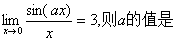    	A.            B.1         C.2            D.3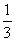 2、设函数         。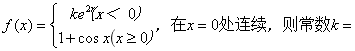     A. 1             B.2          C.0            D.33、等于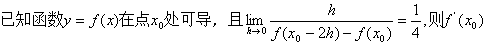 B   A．－4           B. －2            C. 2              D.44、          （       ）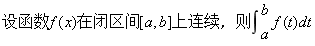 A.小于零        B.等于零              C.大于零             D.不确定5、若A与B的交是不可能事件，则A与B一定是             （      ）   A.对立事件        B.相互独立事件     C.互不相容事件    D.相等事件6、甲、乙二人参加知识竞赛，共有6个选择题，8个判断题，甲、乙二人依次各抽一题，则甲抽到选择题，乙抽到判断题的概率为 C   A.             B.              C.              D.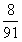 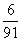 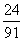 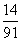 7、   （    ）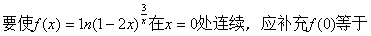   A.e－6           B. －6           C. －             D.0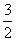 8、    （    ）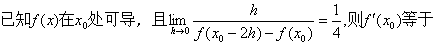   A. －4        B. －2             C.2                D.49、                                （    ）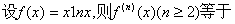    A.                     B.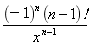 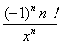    C.                    D.  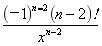 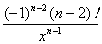 10、函数在点处取得极值，则必有             （      ）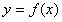 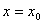     A.         B.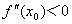 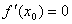     C.         D.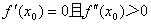 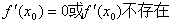 11、            （     ）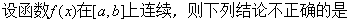     A．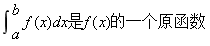     B. （axb）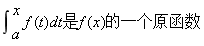 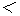     C. （axb）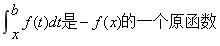     D.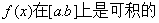 12、                                                （      ）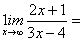     A. －       B.0          C.            D.1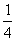 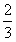 13、    （      ）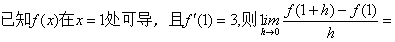     A. 0          B.1           C.3             D.614、                                        (       )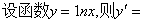    A.          B. —         C. 1n x          D.e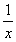 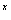 15、0时，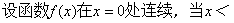 (     )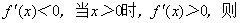   A.            B. 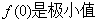 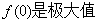   C.            D. 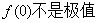 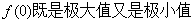 16.设函数                                   (        )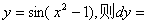   A.         B,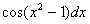 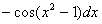   C.2       D.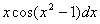 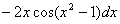 17、                            (       )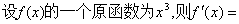     A.       B.        C.         D.6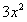 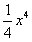 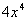 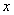 18、设函数                                     （       ）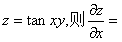     A.            B.       C.      D. 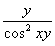 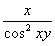 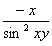 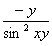 19、设函数                                    (        )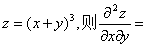    A.3（+）          B.     C. 6（+）     B.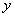 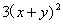 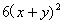 20、五人排成一行，甲乙两人必须排在一起的概率P=                    （     ）    A.           B.           c.            D. 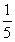 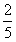 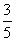 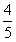 21.函数（    ）。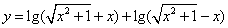 A、是奇函数，非偶函数B、是偶函数，非奇函数C、既非奇函数，又非偶函数D、既是奇函数，又是偶函数22.设是内的偶函数，并且当时，有，则当时，的表达式是（    ）。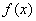 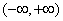 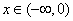 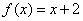 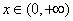 A、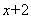 B、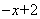 C、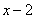 D、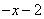 23.设是以为周期的函数，则函数的周期是（    ）。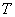 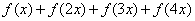 A、B、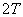 C、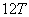 D、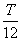 24.设，则的周期是（    ）。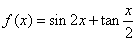 A、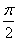 B、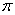 C、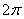 D、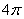 25.设函数，，在区间内（    ）。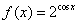 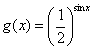 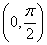 A、是增函数，是减函数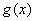 B、是减函数，是增函数C、与都是增函数D、与都是减函数26.如果函数的定义域为，则函数的定义域是（    ）。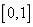 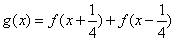 A、B、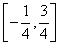 C、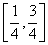 D、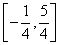 27.设，那么的定义域是（    ）。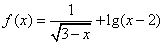 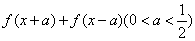 A、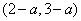 B、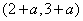 C、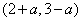 D、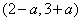 28.下列函数中是偶函数的是（    ）。A、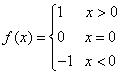 B、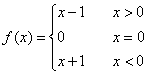 C、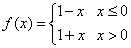 D、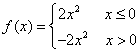 29.设集合，，已知，，那么可以是（    ）。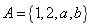 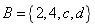 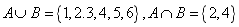 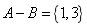 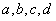 A、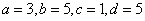 B、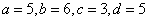 C、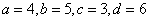 D、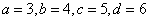 30.不等式的解集(用区间表示）为（    ）。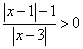 A、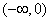 B、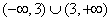 C、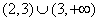 D、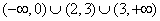 31.下列各对函数中，两函数相同的是（    ）。A、与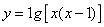 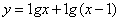 B、与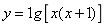 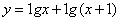 C、与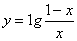 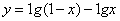 D、与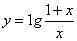 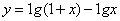 32.下列论述中正确的是（    ）。A、因，故与是相同的函数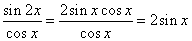 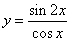 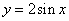 B、因，故与是相同的函数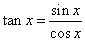 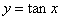 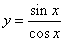 C、因，故与是相同的函数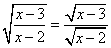 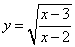 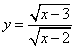 D、因，故与是相同的函数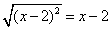 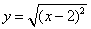 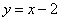 33.若，则=（    ）。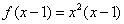 A、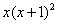 B、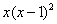 C、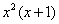 D、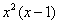 34.下列给定区间中是函数的单调有界区间的是（    ）。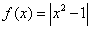 A、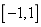 B、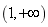 C、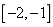 D、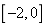 35.函数不是（    ）。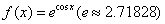 A、偶函数B、单调函数C、有界函数D、周期函数36.函数的反函数（    ）。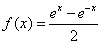 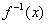 A、是奇函数B、是偶函数C、既是奇函数，也是偶函数D、既非奇函数，也非偶函数37.函数为上的任一函数，则为（    ）。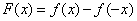 A、是偶函数B、是奇函数C、既是奇函数，也是偶函数D、既非奇函数，也非偶函数38.函数与的图形关于直线对称，则（    ）。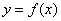 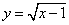 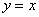 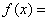 A、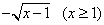 B、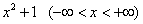 C、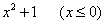 D、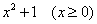 39.函数与能构成复合函数的区间是（    ）。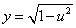 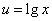 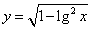 A、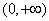 B、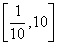 C、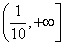 D、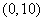 40.下列关系中，是复合函数关系的是（    ）。A、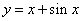 B、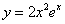 C、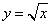 D、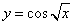 41.下列函数中不是初等函数的是（    ）。A、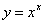 B、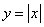 C、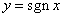 D、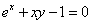 42.设，，则（    ）。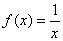 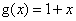 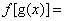 A、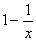 B、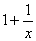 C、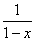 D、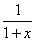 43.函数与它的反函数的图形（    ）。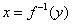 A、关于轴对称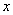 B、关于轴对称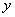 C、关于直线轴对称D、是同一曲线44.在区间内，下列函数中是无界函数的为（    ）。A、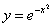 B、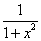 C、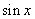 D、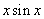 45.函数的复合过程为（    ）。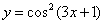 A、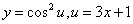 B、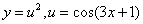 C、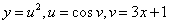 D、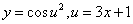 46.下列函数中单调增加的函数是（    ）。A、B、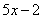 C、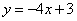 D、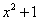 47.下列数列发散的是（    ）。A、0.9，0.99，0.999，0.9999，……B、……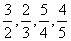 C、=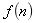 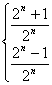 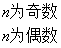 D、=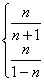 48.当时，的极限（    ）。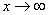 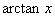 A、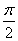 B、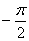 C、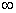 D、不存在49.当时，下列变量中是无穷大量的有（    ）。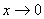 A、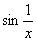 B、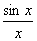 C、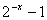 D、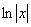 50.下列等式中成立的是（    ）。A、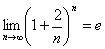 B、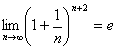 C、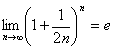 D、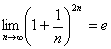 51.若数列有极限,则在的邻域之外，数列中的点（    ）。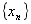 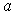 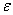 A、必不存在B、至多只有有限多个C、必定有无穷多个D、可以有有限个，也可以有无限多个52.数列0，，，，，……（    ）。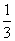 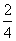 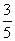 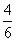 A、以0为极限B、以1为极限C、以为极限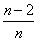 D、不存在极限53.无穷小量是（    ）。A、比0稍大一点的一个数B、一个很小很小的数C、以0为极限的一个变量D、数054.指出下列函数中当时（    ）为无穷大量。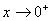 A、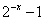 B、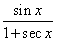 C、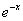 D、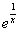 55.下列变量中（    ）是无穷小量。A、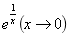 B、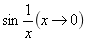 C、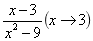 D、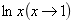 56.（    ）。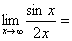 A、1B、0C、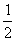 D、257.=（    ）。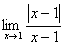 A、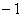 B、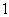 C、0D、不存在58.下列变量在给定的变化过程中是无穷大量的有（    ）。A、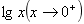 B、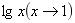 C、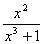 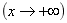 D、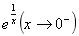 59.当时，是的（    ）。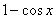 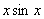 A、低阶无穷小量B、同阶无穷小量C、等阶无穷小量D、高阶无穷小量60.函数在点处有定义是在该点处连续的（    ）。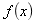 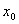 A、充要条件B、充分条件C、必要条件D、无关的条件61.数列有界是数列收敛的（    ）。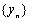 A、必要条件B、充分条件C、充要条件D、无关条件62.当时，（    ）是与等价的无穷小量。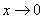 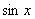 A、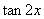 B、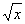 C、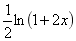 D、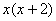 63.若函数在某点极限存在，则（    ）。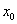 A、在的函数值必存在且等于极限值B、在的函数值必存在，但不一定等于极限值C、在的函数值可以不存在D、如果存在则必等于极限值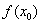 64.无穷大量与有界量的关系是（    ）。A、无穷大量可能是有界量B、无穷大量一定不是有界量C、有界量可能是无穷大量D、不是有界量就一定是无穷大量65.当时，下列变量中（    ）是无穷小量。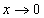 A、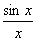 B、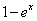 C、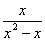 D、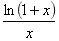 66.下列极限计算正确的是（    ）。A、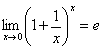 B、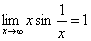 C、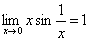 D、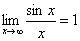 67.下列极限计算正确的是（    ）。A、B、C、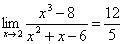 D、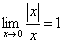 68.设及都不存在，则（    ）。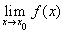 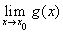 A、及一定都不存在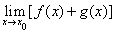 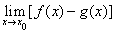 B、及一定都存在C、及至多有一个存在D、及有可能都存在69.函数的连续区间是（    ）。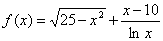 A、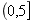 B、(0,25）C、(-1,5）D、(0,1）∪(1,5）70.函数的间断点为（    ）。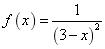 A、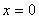 B、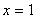 C、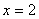 D、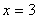 71.函数，在时函数值为（    ）。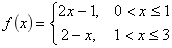 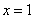 A、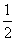 B、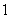 C、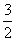 D、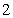 72.函数的定义域为（    ）。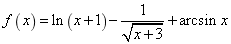 A、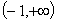 B、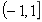 C、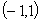 D、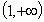 73.当时，下列变量为无穷小量的是（    ）。A、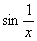 B、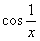 C、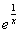 D、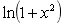 74.设函数，在点处连续，则的值等于（    ）。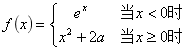 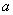 A、0B、1C、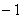 D、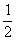 75.设函数在处连续，则在处（    ）。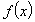 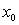 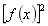 A、连续B、间断C、可能连续D、无法判断二、判断题1.是奇函数。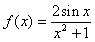 2.是偶函数。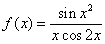 3.方程有2个实根。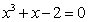 4.函数的定义域是。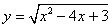 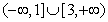 5.函数的定义域是。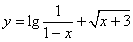 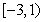 高等数学答案一、单选题1.D   2. B   3.B   4.B   5.C    6. C    7.B   8. B   9.D   10.D   11.A   12.C  13.C   14.A   15.A   16.C    17.D    18.A   19.C.   20.B   21.D   22.B  23.A24.C   25.D   26.C   27.C   28.C   29.D  30.D   31.C   32.B   33.A   34.C35.B   36.A   37.B   38.D   39.B   40.D   41.C   42.D   43.D   44.D   45.C46.B   47.D   48.D   49.D   50.B   51.B   52.B   53.C   54.D   55.D   56.B57.D   58.A   59.B   60.C   61.A   62.C   63.C   64.B   65.B   66.B   67.C68.C   69.D   70.D   71.B   72.B   73.D   74.D   75.A二、判断题1、正确    2. 错误    3. 错误   4. 正确   5. 正确大学英语一、单选题1.The composition       any more.             A. need not to be corrected         B.doesn’t need be corrected           C.need not correct               D.doesn’t need to be corrected2.With the guide        the way, we set out on foot into the dark night.            A. lead       B. leading       C.led         D.to lead3.      Liu Xiang failed to compete in the 2008 Beijing Olympic Games, he is still a hero           In the eyes of our Chinese people.          A. Although    B. Since        C.So         D.Because4.        is terribly tiring working late like        .           A.This; it      B. It, this        C.What; it    D.It, what5.The shop assistant didn’t give me the right        .            A. change     B. money        C. serve      D. note6.There aren’t many pandas       in the world today.            A. alive      B. living        C. lively      D. lived7. We never dared to ask him a question,        ?            A. did we    B. didn’t we      C. dared  we   D. daredn’t we8. Five minutes earlier,        we could have caught the last train.            A. of       B.but            C. and         D. so9.The roof fell        he had time to dash into the room to save his baby.            A. since     B. as            C. before       D.until10.After studying in a medical college for five years, Jane       her job as a doctor   In the countryside.         A. set out        B. took over        C. took up       D. set up11.—He hardly has anything nowadays,         ?            —No, I don’t think so!             A. has he     B. doesn’t he       C.does he       D.hasn’t he12.Twenty miles      a long way to cover.             A. have been  B. is               C. are           D. were13.It was difficult for him to buy good shoes because he had such a big     of feet.            A. pair      B.size             C.couple         D. number 14.       determines a good meal varies from country to country             A. What     B. That            C.It             D. Which15.To get the job started,         I need is your permission.            A. only what    B. all what        C. all that       D. only that16. The ancient Egyptians compared the rising of the sun      the beginning of life.            A. with      B. to         C.for          D. as 17.When there are small children around ,it is necessary to put bottles of pills out of                 A. hold      B.reach       C. place       D. hand 18. They are not aware of the reasons        people are unwilling to discuss insurance.            A. when     B. where      C. why        D. how 19.—I think you should phone Jenny and say sorry to her.          —       . It was her fault.           A. No way   B. Not possible     C. No chance      D. Not at all20.You must take        for granted that I will help you.             A. it        B. that            C. this            D. its21.When Jane fell off the bike, the other children      .             A. were not able to help laughter         B. could not help but laughing            C. could not help laughing.             D. could not help to laugh22.          man is         reasoning animal.             A. The; a      B. / ; /          C./; a          D. The ;the23. His handwriting is        yours.             A. more better      B. as well as     C.much better than     D. as better as24.— I slipped on the stairs. I think my arm is broken.            — Oh! I      .            A. don’t hope       B. hope not so    C. do not hope       D. hope not25. He is        that I’d like to introduce him to you.            A. such noble person           B. so noble person            C. such a noble person          D. so a noble person26. When a fire          at the National Exhibition in London, at least ten priceless paintings were completely destroyed.             A. broke off        B. broke out       C.broke down        D. broke up27.It is a          ride from his home to the shopping center.            A. ninety-miles      B. ninety – mile’s     C. ninety miles     D.ninety-mile28.Hardly         when they ran toward it.            A. had the plane landed            B. did the plane land            C. the plane had landed            D. the plane landed29.We are using up our natural resources too quickly and at the same time we are                  our environment with dangerous chemicals.             A. protecting       B. saving       C. polluting          D. fighting30.        that your son is well again, you no longer have anything to worry about.           A. When        B. After           C. Before        D. Now 31.Does John know any other foreign languages       French?             A. except       B. but             C. besides       D. beside32.Many of human problems associated with living in the ocean are      the problems of living in outer space.            A. the same as    B. such that        C. such as       D. just as 33.Shenzhou VII was successfully launched          September 25th,2008                  Jiuquan, Gangsu   province.             A. in ; on        B. on; in         C. on ; on         D. in; in34.We can’t understand why he avoided         to us.             A. to speak       B. speak          C. having spoke    D. speaking35.The moment I got home , I found I          my jacket on the playground.            A. had left       B. left           C. have left     D. was leaving 36.My brother        while he        his bicycle and hurt himself.             A. fell ; was riding       B. fell, were riding            C. had fallen; rode       D. had fallen; was riding37.Bill looked around for a participant         .            A. making friends          B. to make friends           C. to make friends with      D. made friends38.No one objected to Harry’s presiding over the condominium owner’s meeting; what            every one          objecting to was his rudeness.             A. were      B. have been        C. was           D. had been39.—Look! He’s running so fast!            —Hard to          his legs were once broken.            A.know        B. imagine         C. realize       D.find40.Have a cigarette,         ?            A. will you        B. don’t ou         C. do you        D. aren’t you41. It is small country, yet has a lot of         resources.             A. potential       B. unknown        C. secret         D. unlimited42.—What would you wish to do if you were a college student again?              — That’s very hard to say, but I wish I         when I was a college student.            A. has net studied paychology        B. had studied psychology            C. did study psychology             D. studied psychology43.So much        his financial position that he can’t sleep at night.             A. he worries about                 B. he worride about            C. did he worry about               D. does he worry about44.        round the city, we were impressed by the city’s new look. A. Taken         B. Taking       C.To be taken     D. Being taken45.Eat as many vegetables as possible. For they are rich        iron.             A. of           B. in           C. with          D. for46.A teacher        do every exercise but a student         .        A. may not; must    B. needn’t; must     C. can’t ; should   D. mustn’t ;should47.What we must do now        make a careful investigation on the circumstances.            A. are          B.is          C. is to         D. were to 48.Could you hold on a few minutes      I check this with my boss?             A. for           B. since         C. during        D.while49.The president         Mr. Baker medical adviser.             A. promised        B. praised        C.imagined       D.appointed50.He         a great deal in the old days.      A. was suffered      B. had been suffered       C. suffered     D. had suffered51.        their luggage, the tourists hurried to the airport.             A. Packed         B. After packed      C. Having packed    D. Packing52.Without electricity human life        quite different today.         A. is              B. will be          C. would have been    D.would be53.John         he could improve his exam results, but he did not have enough time to study.          A. knows how     B. knows that          C. knew how     D. knew that54.I’m sure he understands         you feel . He’s very clever.             A. when        B. what             C.whether         D. how55.To reduce weight, plastic has taken        of iron and steel in making boats.            A. ist place      B. place            C. the place        D. a place 56.I applied for the job that I saw advertised          the paper.             A. on          B. of               C. in             D. at 57.—How did you find your visit to the museum?              — I thoroughly enjoyed it . It was         than I expected.         A. far more interesting         B. even much interesting         C. so more interesting          D. a lot much interesting58.	He         Chinese history and knows a lot about it .             A. is strict with            B.is interested in             C. is satisfied with         D. is busy doing59.The fire       two persons’death as well as the damage of all the store’s property.            A. is resulted in            B.is resulted from            C. resulted in              D. resulted from60.Susan wants to know whether the measures have been agreed        .             A. to          B. with         C. over          D.on61.Without the help of people from every corner of the world, people in Wenchuan County,   Sichuan Province       recovered very quickly from the May twelfth Earthquake.           A. must not have       B. couldn’t have       C. may not have   D. can’t have62.I’ve worked here since I        Harvard Business School.             A. leave        B. left          C. have left       D. had left63.—Did you see any foreigner present at the party?   —She was the only foreigner        I saw at the party.            A. whom        B. that        C. who           D. which64.Some of the guests         to the party were from other cities.            A. to invite       B. invited      C. being invited   D. had been invited65.The man showed the boy        he should play the piano.            A. what          B. when       C. which         D. how66. —What makes you so unhappy? —（    ）. A、Because put on weightB、Putting on weightC、For I’ve lost D、Because of my putting 67.—Sorry, I broke your wineglass. —（    ）You didn’t mean to. A、Never mind.B、Certainly not!C、Why not be careful?D、Don’t mention it.68. —Ken,（    ）, but your TV is going too loud. —Oh, I’m sorry. I’ll turn it down right now.A、I’d like to goB、I’m really tired of thisC、I hate to say thisD、I need your help69. —I’m sorry I made a mistake!—（    ）. Nobody is perfect.A、Take your timeB、You’re rightC、Whatever you sayD、Take it easy70. —Sorry, I forgot to lock the door.—（    ）. Mike can do it later.A、No wayB、Take your timeC、Nothing seriousD、You’re welcome71. —I can drive you home.—（    ）, but are you sure it’s not too much trouble?A、That would be greatB、Don’t botherC、I’m afraid notD、Take care72. —Let’s go to the New Year’s Eve party, shall we?—（    ）I guess it will be fun.A、Forget it!B、No way!C、Why not?D、What for?73. —Hi, Dr Brown! I’m a little early. Should I wait outside?—No.（    ）.A、How comeB、Come in pleaseC、Don’t mention itD、Couldn’t agree more74. —Jim, can you work this Sunday?—（    ）? I’ve been working for two weeks on end.A、Why meB、Why itC、What ifD、So what75. —I guess you want to go play tennis.—（    ）. That’s exactly what I was thinking too.A、I didn’t get it B、It’s up to youC、You never knowD、You read my mind76. —Let’s take a coffee break.— （    ）We’ve been working for hours.A、Why bother?B、What for?C、You got me there. D、You said it.77. —Shall I order a taxi for Sarah to go to the airport tonight?—（    ）. I’ll drive her there.A、Have a try B、Don’t mention itC、Don’t botherD、Go ahead78. —Next time you visit Bob, remember to give him a call in advance.—（    ）. I will.A、My pleasure B、No wonder C、Good pointD、Never mind79. —Do you know anything about Zhang Zhongjing?—（    ） He has been honored as a master doctor since the Eastern Han Dynasty.A、How come?B、So what?C、By all means.D、With pleasure.80. —This is my treat and next is yours．How is that?—OK．（    ）．A、It doesn’t matter B、It dependsC、No wayD、It’s a deal81. —Where shall we go for the holiday, to the park or to the cinema? —（    ）I don’t really mind.A、Forget it!B、Why not?C、What’s the point?D、It’s up to you!82. — It will be my turn. I feel a little nervous. —（    ）. You can make it!A、Congratulations!B、Take it easy.C、Look out.D、Have a good time.83. —Would you like some milk?—（    ）.A、Good luckB、That’s rightC、Just so-soD、Yes, please 84. — I’m sorry that I shouted at you this morning.—（    ），but please don’t get angry so often.A、All right B、No problemC、Never mind D、With pleasure85. — Would you like to go for a bike ride on Sunday afternoon? —（    ）. I haven’t been outdoors these days. I can’t wait!A、Sorry, I can’tB、Sure, I’d love toC、Not at all D、Forget it86. —I’ll go to France for a holiday next month.—Great! （    ）!A、Good luckB、Best wishesC、Glad to see you againD、Have a good time87. —Could I borrow your camera?— （    ），but please give it back by Saturday.A、I am sorryB、Of courseC、Certainly notD、No, thanks88. —I’ m very sorry, Allen. I can’t find your favorite CD.—（    ）, Torn. I’ll go and buy another one.A、It doesn’t matter  B、Don’t say thatC、SureD、You are kidding89. —Bob, are you free at the moment? I have to ask you some questions.—（    ）.A、It’s a pleasureB、You’ve got itC、Help yourselfD、Yes, go ahead90. —Do you mind my taking this seat?—（    ）.A、Yes, sit down please B、No, of course notC、Yes, take it please D、No, you can’t take it.91. —Did you have a wonderful time at the ball last night?—（    ）! I’ve never had a more wonderful time all my life.A、You betB、No problem C、By no meansD、Got it92. —I love the internet. I’ve come to know many friends on the net.—（    ）. Few of them would become our real friends.A、That’s for sure.B、It’s not the case.C、I couldn’t agree more. D、I’m pleased to know that.93. —What we can’t get seems better than（    ）we have.A、whatB、howC、whenD、where94. —（    ）you don’t like him is none of my business.A、WhatB、WhoC、ThatD、It95. —So you gave her your phone?—（    ）. She said she’d return it to me when she could afford her own.A、Not exactlyB、My pleasureC、No doubtD、All right96.  —Sorry I’m late. I got stuck in traffic.—（    ）.You’re here now. Come in and sit down.A、You are welcomeB、That’s rightC、I have no ideaD、Never mind97. —Some more wine?—Thank you.（    ）. I have to drive home.A、With pleasureB、That would be niceC、I’d rather notD、Just what I needed98. —Those grammar rules are really hard to remember.—（    ）. You know, practice makes perfect.A、It’s hard to sayB、It’s up to youC、You are not aloneD、You can’t be serious99. The place（    ）interested me most was the Children’s Palace. A、which B、how  C、who   D、when100. — I’m afraid I have to say goodbye to you.—（    ）．A、I’m sorryB、That’s all rightC、Never mindD、Good night101. —What are you going to do this weekend? —（    ）. If time permits, I may go to Shanghai with my friends.A、Don’t mention itB、It doesn’t matterC、Forget itD、It depends102. Do you know the person whom I spoke（    ）? A、onB、in  C、to  D、up103. —Is this factory（    ）you visited the other day?A、howB、itC、beD、the one104. The factory（    ）we’ll visit next week is not far from here. A、how   B、it   C、which  D、in105. Great changes have taken place since then in the factory（    ）we are working. A、where   B、that  C、which   D、there106. —I failed again. I wish I（    ）harder.—But you（    ）.A、had worked; hadn’tB、worked; don’tC、had worked; didn’tD、worked; didn’t107. —Why not go out for a walk before breakfast? —Oh，yes.（    ）is my favorite time of day.A、In the early morningB、Early morningC、The early of morningD、The early morning that108. — I am so glad to find you at home. Can you do me a favor?— Sure.（    ）?A、Why B、What’s upC、How come D、How is 109. —I’d like a pen which（    ）well.—Will this one（    ）?A、writes; doB、writes; doingC、is written; doD、is written；work110. －Can you finish the writing on time?－（    ）.A、Never mindB、With pleasureC、No problemD、All right111. －When shall we meet again?－（    ）it any time you like.A、DoingB、MakeC、DoD、Making112. The final examination is coming. I’m afraid I will fail.—（    ）! I’m sure you can make it.A、Good luckB、Doesn’t matterC、Best wishesD、Cheer up113. —Jack is Jane’s brother.—（    ）he reminds me much of Jane.A、No doubt B、No wonderC、Above all D、Of course114. —Shall we meet right now?—Sorry. I’m too busy to（    ）for the moment.A、get B、get awayC、get offD、get together115. The pen（    ）he is writing is mine. A、with which   B、of which   C、on which   D、by which116. —Let’s go to the cinema tonight, shall we?—Sorry,（    ）. I’m very tired today.A、I’m grabbing a bite to eatB、I’d like toC、I’m not in the mood for a movieD、Let’s meet at the gate of the cinema117. — You must have spoken to him today.—（    ）, I haven’t.A、As a matter of factB、Generally speaking C、UnluckilyD、You are right118. —Could you please pass me the paper?—（    ）.A、That’s allB、I don’t knowC、Yes pleaseD、No problem119. —What about（    ）job?—It’s too difficult（    ）job for me.A、the; aB、the; suchC、a; soD、so; a120. —I don’t think this is a good plan.—( ).A、Me neither B、Me tooC、YesD、No121. —Have you seen（    ）watch? I left it here this morning.—I think I saw one somewhere. Is it（    ）new one?A、a；/B、a；soC、so；aD、a；a122. —You must be excited about going to Japan for schooling.—（    ），but I’m afraid I can’t do well because my Japanese is poor.A、Never mindB、Well，I ought toC、I don’t know yetD、Certainly not123. —I need to advertise for a roommate for next term.—（    ）？Mary is interested.A、Why botherB、Why notC、So what D、What for124.—（    ）.—Why not stay for another cup of tea?A、I’m pleased to meet youB、See you some time laterC、I’d better leave now D、I’m sorry I’m not free now125. —Do you think we can get there on time? —Yes，（    ）the truck doesn’t break down.A、even ifB、unlessC、untilD、so long as126. — She is a very hard-working student.—（    ）. As far as I know, he often burns the midnight oil.A、You name itB、You can never tell itC、You can say that againD、You make it127. —What do you do yesterday afternoon?—I went to the bookstore，（    ）some books and visited my uncle.A、to buyB、boughtC、buyD、buying128. —We need some books.—（    ）.A、Let’s go to the bookstore.B、Let’s comeC、Let’s toD、Let’s run129. —Would you mind if I turned on the radio and listened to some music?—（    ）. In fact, I also like to listen to music in my car.A、No, you can’tB、Yes, I doC、No, go ahead  D、Yes, no problem130. —What shall we have for dinner tonight?—Oh，I don’t care.（    ）. It’s your job to come up with the menu，so get on with it.A、Anything will doB、I won’t have lessons tomorrowC、I needn’t to talk about it with someoneD、What a nice meal二、判断题1. Bob is young than Fred.2.Bob is taller than Fred.3.Tom is not as taller as Jack.4.Which is heavier, a hen or a chicken?5.How taller is Sally?大学英语答案一、单选题二、判断题1.错误   2. 正确    3. 错误   4. 正确   5. 错误1.D2.B3.A4.B5.A6.A7.A8.C9.C10.C11.C12.B13.A14.A15.C16.B17.B18.C19.A20.A21.C22.C23.C24.D25.C26.B27.D28.A29.C30.D31.C32.A33.B34.D35.A36.A37.C3.C39.B40.A41.A42.B43.D44.A45.B46.B47.C48.D49.D50.C51.C52.D53.C54.D55.C56.C57.A58.B59.C60.D61.B62.B63.B64.B65.D66.B67.A68.C69.D70.C71.A72.C73.B74.A75.D76.D77.C78.C79.C80.D81.D82.B83.D84.C85.B86.D87.B88.A89.D90.B91.A92.B93.A94.C95.A96.D97.C98.C99.A100.D101.D102.C103.D104.C105.A106.C107.B108.B109.A110.C111.D112.D113.B114.B115.A116.C117.A118.D119.A120.A121.D122.B123.A124.C125.D126.C127.A128.A129.C130.A